GATEWAY TO THE SOUTH in 2026 Sponsorship Form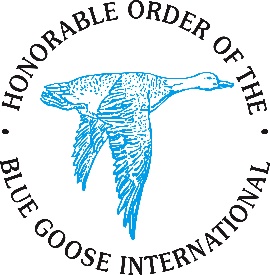 Southern Region Run for the Roses Convention FundSponsor Information (please print or type)Company Name:	____________________________________________________________Contact Name:	____________________________________________________________Address:		____________________________________________________________	City, State, Zip Code:	____________________________________________________________Phone – Office:	____________________________________________________________	Phone – Mobile:	____________________________________________________________Contact Email:		____________________________________________________________Pledge InformationSponsorship LevelWinner’s Circle ($10,000)		Derby/Rose ($5,000)   	Trifecta ($3,000)Exacta ($2,000)			Oaks/Lily ($1,000)		Win, Place, Show ($500)Starting Gate ($250)Payment can be in the form of a check made out to “The Southern Region Convention Fund” and mailed to Tom Elder, 2010 Montfort Circle, Crestwood, Kentucky 40014. ORContact either Linda Meik (linda,meik9@gmail.com/682-715-5341) to pay by credit card; or Tom Elder (elder @twc.com/502-931-6431).Blue Goose FEIN is 46-5241020 for your tax purposes. Please provide a digital copy of your company logo (jpeg or pdf) via email to elder@twc.com for use in our acknowledgements.